FIESTA DE 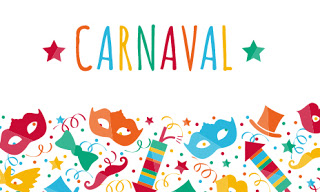 EN LA PARRILLA.A PARTIR DE LAS SEIS DE LA TARDEORGANIZA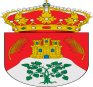 AYUNTAMIENTO DE LA PARRILLA. CONCEJALÍA DE CULTURA Y DEPORTESY ASOCIACIÓN AMPA DEL COLEGIO PUBLICO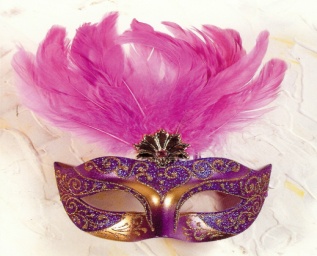 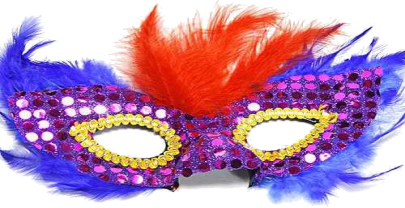 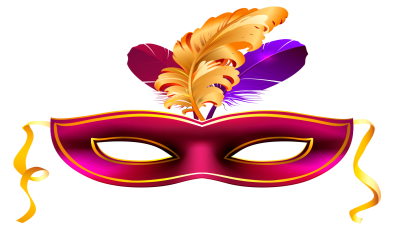 